      Jídelníček	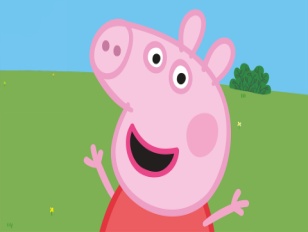 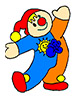       1. týden od 1. 1. – 5. 1. 2024         KAŽDODENNĚ PO CELÝ DEN: ovocný čaj, voda s citrónem, mléko       (nápoje nejsou slazeny cukrem)         KAŽDODENNĚ PO CELÝ DEN: ovoce a zeleninaVedoucí kuchařka :	Iveta DoskočilováVedoucí jídelny    :	Tereza DohnalováSVAČINAOBĚDSVAČINAalergenyPONDĚLÍNOVÝ ROKÚTERÝPRÁZDNINYSTŘEDAChléb, švédská pomazánka, ovoceZeleninová polévkaČočka na kyselo, vejce, okurkaKoláč, ovoce, mléko1,3,4,7,9ČTVRTEKBílý jogurt, musli, ovoceBrokolicový krémHovězí ptáček, rýžeChléb, máslo, zelenina1,3,7,9PÁTEKChléb máslo, plátkový sýr, zelenina, kakaoKuřecí vývar s těstovinamiZapečené brambory, salátSýrový rohlík, ovoce1,3,7,9